Instrukcja przenoszenia publikacji do swojego konta w PBN 
oraz zaimportowania do systemu ORCIDLogowanie na swoje konto w PBN poprzez stronę: https://pbn.nauka.gov.pl/auth/loginPo przejściu na „Profil Autora” należy kliknąć na „Zobacz sugestie”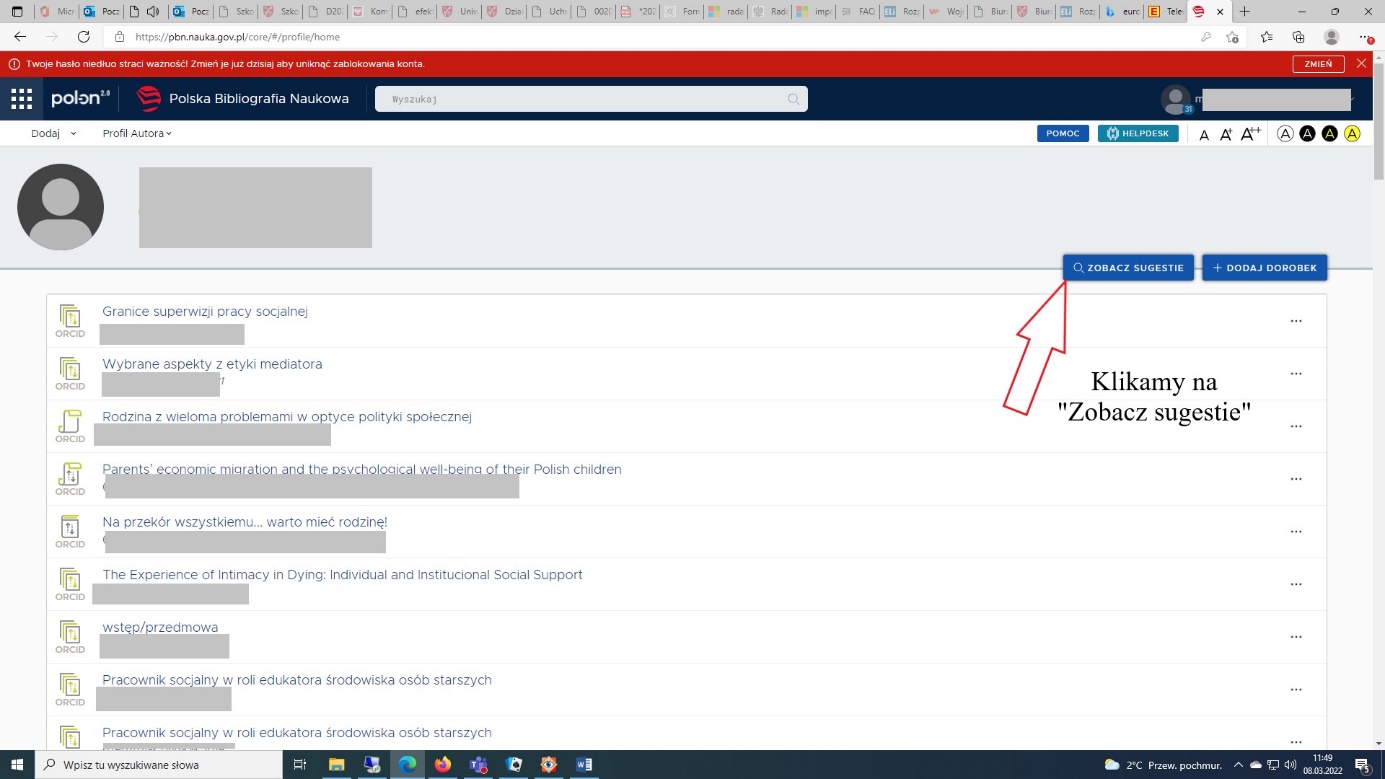 Kolejny krok to kliknięcie przycisku „Dodaj”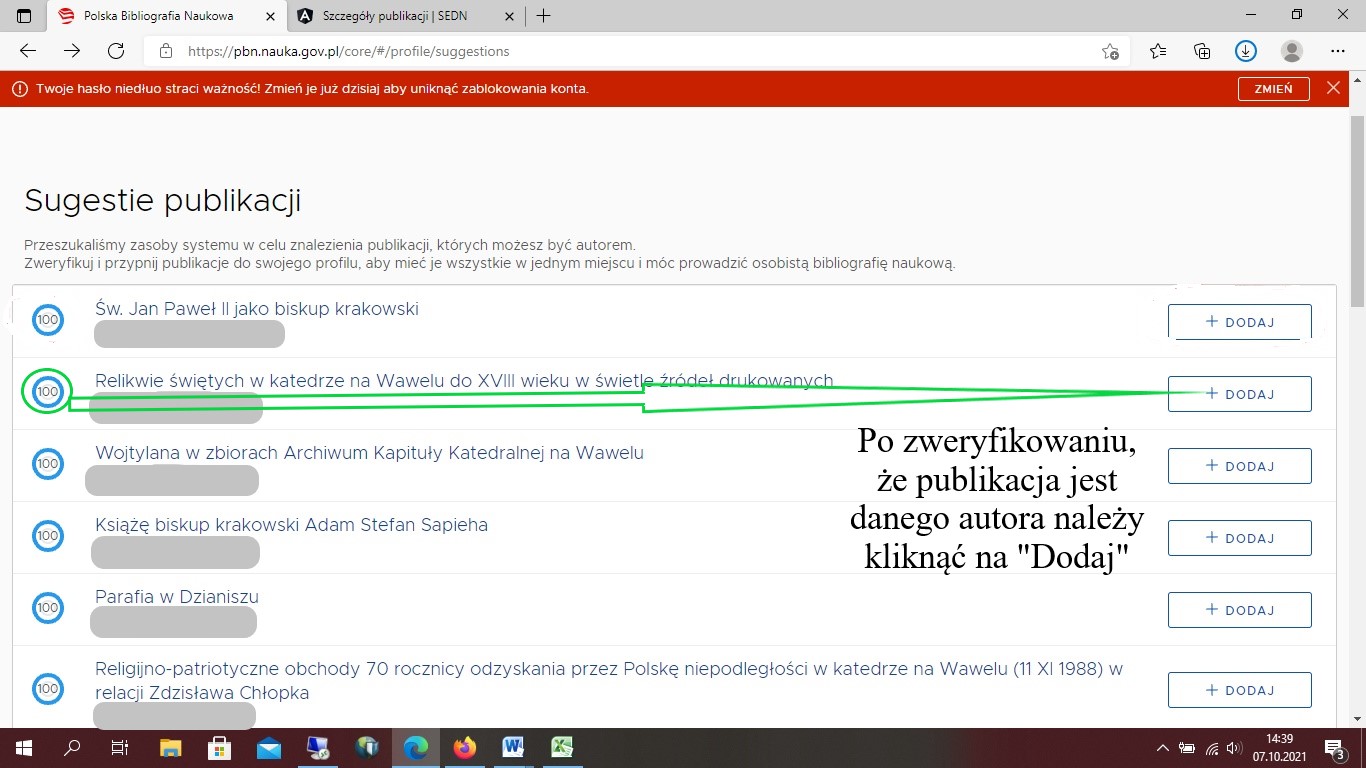 Dodawanie do systemu ORCID – krok pierwszy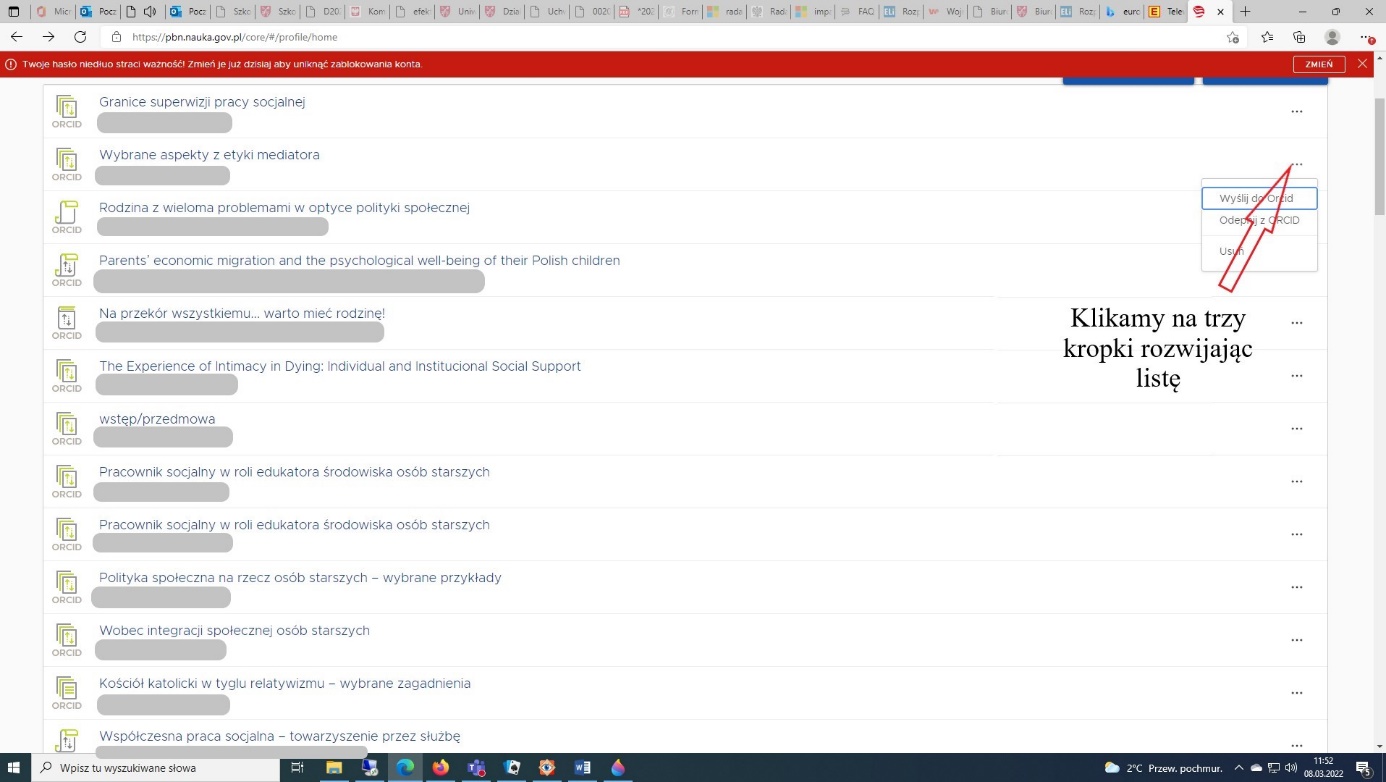 Dodawanie do systemu ORCID – krok drugi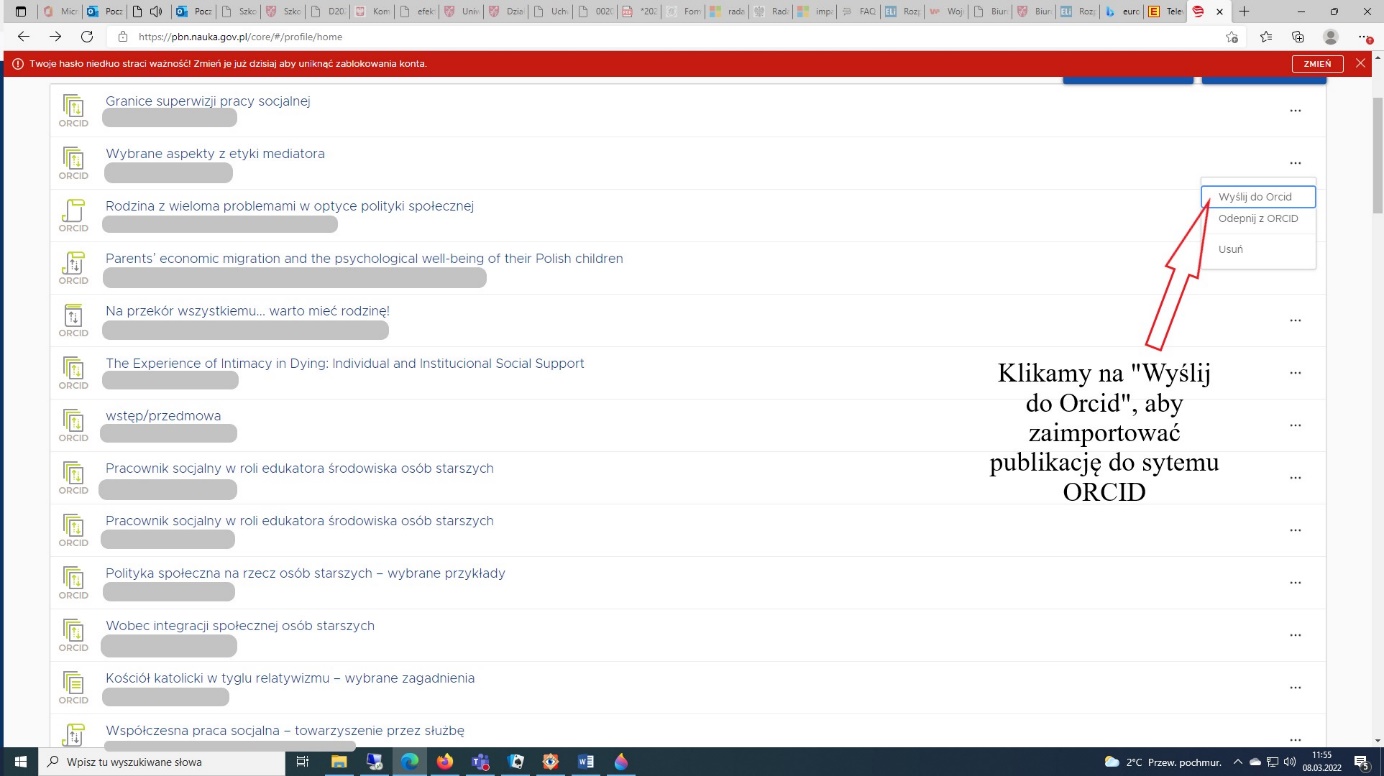 